2.3 Awareness tests and change blindnessAs you have seen in the previous activity, you are not always aware of things happening until you are warned to pay special attention to it. In this activity we give to other examples of what might be called ‘change blindness’. There are some classical experiments on this subject. First you look at both these examples and answer some questions about it. Then it is up to you to make your own version of one of the given experiments. 2.3.1. Roadmap experiment http://youtu.be/4-HxtKgKrL8 Watch this movie from beginning to at least the first 1.5 minutes (it is allowed to watch this movie longer but to answer these questions it is enough if you stop at t = 1 m 30 s ). Describe what is happening here.For this setting, estimate the percentage of people that would not know the change. 2.3.2. Murder casehttp://youtu.be/ubNF9QNEQLA Watch this movie from beginning to t = 55 s. Please stop the movie at this point and answer the next questionsDid you notice anything strange in this movie?Depending on the answers to the question above, you might want to take a second look at the first 55 seconds of this movie. Make a list of all the changes you see.Discuss your answers and complete the list with your classmates. Check your list, watching the second part of the movie. 2.3.3. Your own experimentBased on the examples from both the video clips, you know can make our own experiment. Choose one of the activities below:Write an essay about one of the experiments in the videos. Explain what is happening, give scientific information on the classical experiment the movie is related to, give historical information on this classical experiment.Make your own copy of this experiment, try to give it your personal flavor. Present your experiment (it is up to you what to do: a quiz for your fellow students, a movie of people in the street, a website with a test, etc.). 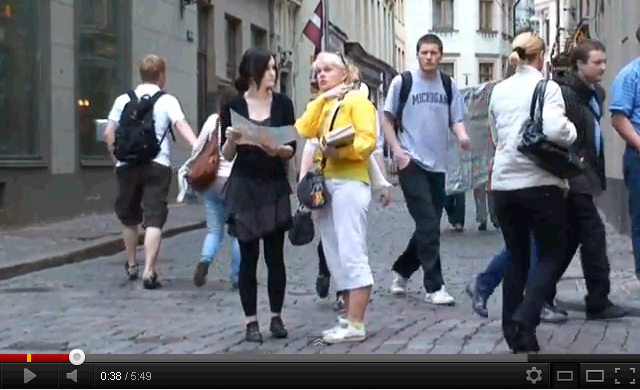 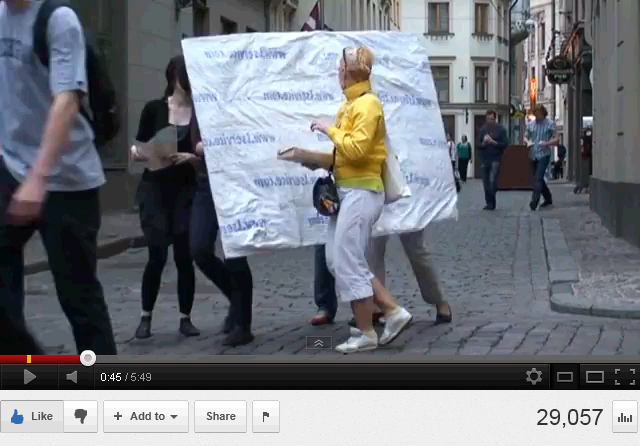 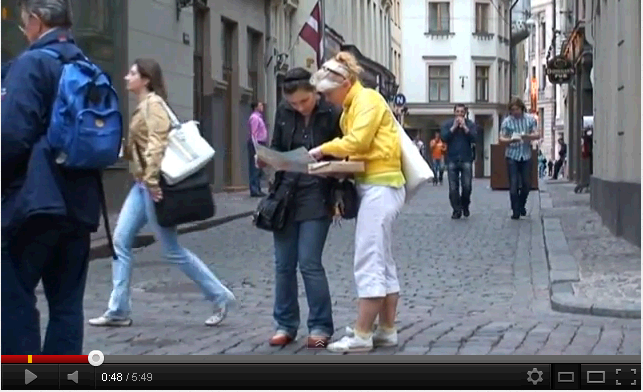 